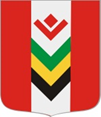 ПОСТАНОВЛЕНИЕОб установлении особого противопожарного режима на территории муниципального образования «Юндинское» Руководствуясь Лесным кодексом Российской Федерации, Федеральным законом от 21.12.1994 года № 69-ФЗ «О пожарной безопасности», ПОСТАНОВЛЯЮ:1. Установить на территории муниципального образования «Юндинское» с 9 мая 2018 года по 31 августа 2018 года особый противопожарный режим.2. Запретить до отмены особого противопожарного режима:- разведение костров, сжигание сухой травы, мусора, в том числе на индивидуальных приусадебных участках, территориях организаций, кладбище.3. Рекомендовать руководителям предприятий, учреждений и организаций независимо от организационно-правовой формы собственности:- согласовывать проведение всех видов пожароопасных работ на территории муниципального образования с главой муниципального образования «Юндинское», начальником отдела надзорной деятельности Балезинского, Дебесского и Кезского районов района по пожарному надзору;- завершить до 31.05.2018 года очистку территорий организаций от пожароопасных отходов и мусора;- организовать (на весь период) круглосуточное дежурство должностных лиц;- организовать дежурство на имеющейся приспособленной для тушения пожаров и землеройной технике (об организации дежурства уведомить начальника гарнизона пожарной охраны, начальником отдела надзорной деятельности Балезинского, Дебесского и Кезского районов по пожарному надзору.4. На водопроводных сетях населенных пунктов провести проверку пожарных гидрантов на водоотдачу, при наличии неисправности принять исчерпывающие меры по приведению их в исправное состояние.5. Собственникам личных подсобных хозяйств установить у жилого строения емкость (не менее 200 л) с водой или иметь огнетушители в жилых помещениях, ведро, лопату.6. Опубликовать данное постановление на сайте муниципального образования «Балезинский район» в разделе муниципальные поселения http://balezino.udmurt.ru/city/settlement/yunda/. 7. Контроль за исполнением настоящего постановления оставляю за собой.Глава муниципального образования«Юндинское»	     	В.Г. УрасиновАДМИНИСТРАЦИЯ  МУНИЦИПАЛЬНОГО  ОБРАЗОВАНИЯ  «ЮНДИНСКОЕ»«ЮНДА»  МУНИЦИПАЛ  КЫЛДЫТЭТЛЭН  АДМИНИСТРАЦИЕЗ 7 мая 2018 г.                                                                                                                     № 29с. Юнда